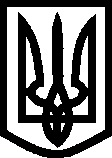 УКРАЇНА ВИКОНАВЧИЙ КОМІТЕТМЕЛІТОПОЛЬСЬКОЇ  МІСЬКОЇ  РАДИЗапорізької областіР О З П О Р Я Д Ж Е Н Н Яміського голови 29.06.2021		                                                                             № 230-рПро закінчення поточного та організацію початку нового 2021/2022 навчального року в закладах освіти м. МелітополяКеруючись ст. 42 Закону України «Про місцеве самоврядування в Україні», відповідно до Закону України «Про освіту», Закону України «Про повну загальну середню освіту», Закону України «Про дошкільну освіту», розпорядження голови районної державної адміністрації Запорізької області від 07.06.2021 № 224 «Про закінчення поточного та організацію початку нового 2021/2022 навчального року в закладах освіти Мелітопольського району», з метою своєчасної якісної підготовки та організації початку нового 2021/2022 навчального рокуЗОБОВ’ЯЗУЮ: 	1. Затвердити заходи щодо закінчення поточного та організації початку нового 2021/2022 навчального року в закладах освіти міста Мелітополя (далі – Заходи), що додаються.     2. Управлінню освіти Мелітопольської міської ради Запорізької області  (далі - управління освіти):забезпечити виконання вищезазначених Заходів;надати до 06.09.2021 підсумкову інформацію про стан виконання Заходів Мелітопольському міському голові.3. Контроль за виконанням цього розпорядження покласти на заступника міського голови з питань діяльності виконавчих органів ради Семікіна М. Мелітопольський міський голова	                                              Іван ФЕДОРОВ                                                                              Додаток						        до розпорядження міського голови						                          29.06.2021 № 230-рЗаходищодо закінчення поточного та організації початку нового 2021/2022навчального року в закладах освіти м. Мелітополя1. Сприяти належній організації проведення зовнішнього незалежного оцінювання навчальних досягнень випускників навчальних закладів системи загальної середньої освіти м. Мелітополя, які бажають вступити до вищих навчальних закладів, з обов’язковим дотриманням відповідних санітарних та протиепідемічних заходів.До 23 липня 2021 року                                       управління освіти,                                                                               керівники  закладів освіти2. Забезпечити організований супровід учнів 11-х класів закладів загальної середньої освіти до пунктів тестування та у зворотному напрямку, з обов’язковим дотриманням відповідних санітарних та протиепідемічних заходів.До 23 липня 2021 року                                      керівники закладів освіти3. Провести поточні ремонтні роботи в закладах освіти. До 30 серпня 2021 року                                     керівники  закладів освіти4. Продовжити роботу щодо трансформації мережі закладів загальної середньої освіти відповідно до чинного законодавства з урахуванням соціально-економічної та демографічної ситуації. Липень-серпень 2021 року	                      управління освіти,                                                                 керівники закладів освіти5. Вжити вичерпних заходів щодо стовідсоткового охоплення загальною середньою освітою дітей відповідного віку.До 30 серпня 2021 року                                      управління освіти,                                                                               керівники закладів освіти						2								Продовження додатка6. Забезпечити облаштування освітнього простору четвертих класів закладів загальної середньої освіти відповідно до вимог Нової української школи. До 30 серпня 2021 року                                   управління освіти,                                                                           керівники закладів освіти7. Завершити комплектування закладів дошкільної, загальної середньої та позашкільної освіти керівними кадрами (за потребою).До 30 серпня 2021 року                                    управління освіти8. Забезпечити підготовку науково-методичних та інструктивних матеріалів до серпневих нарад освітян міста.До 20 серпня 2021 року                               управління освіти,                                                                       КУ «Центр професійного розвитку                                                               педагогічних працівників»                                                                               Мелітопольської міської ради9. Забезпечити контроль за дотриманням санітарно-гігієнічних умов у закладах дошкільної, загальної середньої та позашкільної освіти при підготовці їх до нового 2021/2022 навчального року.Липень-серпень 2021року                              управління освіти10. Забезпечити відновлення і ремонт шкільних спортивних майданчиків та перевірку безпечності спортивного обладнання, встановленого на них.До 30 серпня 2021 року                                 керівники закладів освіти11. Провести перевірку стану готовності закладів дошкільної, загальної середньої освіти та позашкільної освіти до нового 2021/2022 навчального року та розглянути її результати на серпневій нараді педагогічних працівників за участю представників органів місцевого самоврядування, з обов’язковим дотриманням відповідних санітарних та протиепідемічних заходівСерпень-вересень 2021 року                         управління освіти 12. Провести в закладах дошкільної, загальної середньої та позашкільної освіти м. Мелітополя звітування керівників про виконану роботу за 2020/2021 навчальний рік на загальних зборах колективів, з обов’язковим дотриманням відповідних санітарних та протиепідемічних заходів.                                                                                 Червень-липень 2021 року                           управління освіти                                                                       керівники закладів освіти                                                         3                                                                           Продовження додатка	13. Провести в закладах загальної середньої освіти Свято першого дзвоника в новому 2021/2022 навчальному році, враховуючи епідеміологічну ситуацію з метою запобігання поширенню коронавірусної хвороби (COVID -19). 1 вересня 2021 року                                       управління освіти,                                                                          керівники закладів освіти14. Забезпечити впровадження нових державних стандартів початкової освіти у четвертих класах закладів загальної середньої освіти. До 28 серпня 2021 року                                  управління освіти,                                                                          керівники закладів освіти15. Забезпечити подальшу розбудову мережі інклюзивних груп в закладах дошкільної освіти і класів у закладах загальної середньої освіти.До 28 серпня 2021 року                                  управління освіти,                                                                          керівники закладів освіти16. Здійснити матеріально-технічне та кадрове забезпечення інклюзивної освіти.До 30 серпня 2021 року                                   управління освіти,                                                                           керівники закладів освіти17. Продовжити роботу щодо забезпечення архітектурної доступності до закладів освіти для дітей з особливими освітніми потребами.До 30 серпня 2021 року                                   управління освіти,                                                                           керівники закладів освітиНачальник управління освіти	Ірина ЩЕРБАК